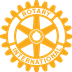 Rotary Club of BerkeleyBlue and Gold ChecklistWelcome to Berkeley Rotary!  We hope that you will get to know more about us when youServe as a greeter at two in-person Berkeley Rotary meetingsJoin your sponsor’s TeamView the video on the history of the Berkeley Rotary andTake the time to investigate various committees.To earn your BLUE AND GOLD PIN, please choose seven of the following eleven items:1. Offer to Co-Captain a Team.2. Bring a guest to an in-person club meeting.3. Attend a Social Event—a party, Thirsty Thursday, BARSHEEP,  MLK Jr. Breakfast, other.4. Visit a different Rotary meeting in person, on Zoom in a different, city, county, state, country.5. Attend a Berkeley Rotary Board Meeting.6. Arrive one hour early to a weekly club meeting to learn about the set-up routine.7. Co-host or host a Rotary Zoom meeting.8. Assist at the on-site Welcome Table at a Rotary Club meeting..9. Attend a Rotaract or Interact meeting or social event.10. Mentor a CAL Rotaract participant.11. Initiate participation in our 3-2-1 program with at least $25.CHECK OFF THE NUMBERS OF THE JOBS YOU COMPLETED. YOUR MENTOR WILL CONCUR AND NOTIFY THE PRESIDENT THAT YOU HAVE COMPLETED YOUR BLUE AND GOLD LIST AND THAT A DATE CAN BE SET FOR YOU TO BE HONORED AT A BLUE AND GOLD CEREMONY.  DON’T MISS THAT CHANCE TO HAVE YOUR RIBBON REMOVED AND RECEIVE YOUR  GOLDEN BEAR PIN. 1           2            3            4            5            6           7            8            9           10            11   